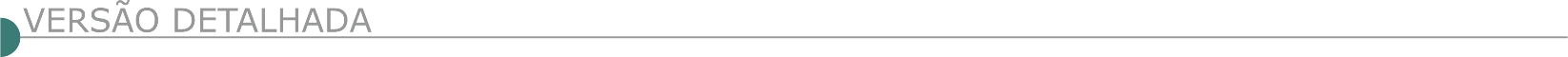 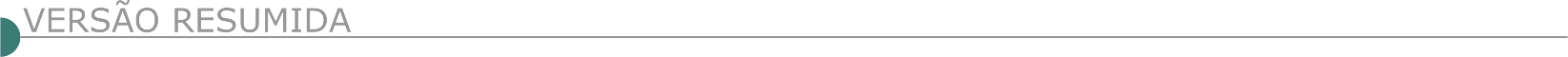 ESTADO DE MINAS GERAIS SANTA CASA DE MISERICORDIA E HOSPITAL SÃO VICENTE DE PAULO DE PORTEIRINHA TOMADA DE PREÇOS: 01/2021 Objeto: Ampliação da Santa Casa de Misericórdia e Hospital São Vicente de Paulo de Porteirinha/MG. (Conclusão do Centro de Oncologia). Licitação dia: 09/03/2021 às 08:00hs. Local da Licitação: Sala de Licitações da Prefeitura de Porteirinha na Pça. Presidente Vargas, 01 - Centro. Edital no setor de licitação da Santa Casa na rua Belo Horizonte 1.000, B. Ouro Branco, 39.520-000-Porteirinha ou no www.porteirinha.mg.gov.br. Informações (38) 3831-1099.  PREFEITURA MUNICIPAL DE ARAXÁ/MG. AVISO DE LICITAÇÃO. TOMADA DE PREÇOS Nº 02.001/2021. O Município de Araxá-MG, comunica aos interessados que realizará Processo Licitatório na modalidade Tomada de Preços nº 02.001/2021, destinado a contratação de empresa especializada em engenharia civil, incluindo o fornecimento de material e mão de obra para pavimentação asfáltica e drenagem na Rua Girso dos Reis no Bairro Guilhermina Vieira Chaer no Município de Araxá/MG, conforme previsto no edital e seus anexos. A sessão para entrega dos envelopes de habilitação jurídica e proposta comercial dar-se-á no dia 09/03/2021 ás 09h00min e abertura dos mesmos ás 09h10min. O edital na íntegra encontra a disposição dos interessados no site www.araxa.mg.gov.br a partir das 17h00min do dia 19/02/2021. Demais informações pelo telefone 34.3691-7022/3691-7145 - 3662.2506.  PREFEITURA MUNICIPAL DE AREADO/MG AVISO DE LICITAÇÃO - EDITAL DE TOMADA DE PREÇO Nº 002/2021Regime: Menor preço global – Objeto: contratação de empresa especializada para demolição e construção de ponte por aduelas no cruzamento da Av. José Carlos Vieira da Silveira com a Rua Isaias Alves Pereira, Areado MG. Data da abertura: 16/03/2021 às 12:30hs. Mais informações junto à Prefeitura Municipal de Areado, à Praça Henrique Vieira, 25 – Centro – Areado/MG, pelos telefones (35) 3293-1333, ou pelo site www.areado.mg.gov.br ou pelo e-mail: licitação@areado.mg.gov.br.  PREFEITURA MUNICIPAL DE CORDISBURGO P. L. Nº. 009/2021, TOMADA DE PREÇOS - 002/2021 Objeto: Contratação de empresa para a reconstrução de ponte de madeira e encabeçamento de concreto armado sobre o Córrego do Bálsamo, neste município - Tipo: Menor Preço - Critério de Julgamento: Menor Preço Global - Data de entrega: envelopes de Proposta e Documentação: 05/03/2021 até às 09:00hs. Informações: Tel.: (31) 3715- 1387/1484 PREFEITURA MUNICIPAL DE DELFIM MOREIRA PROCESSO Nº 02/2021 TOMADA DE PREÇO 01/2021 Torna pública a abertura do Processo n° 02/2021 e modalidade Tomada de Preço nº 01/2021, tipo Menor Preço Global, cujo o objeto é: Execução das obras da Escola Filomena Peixoto de Faria. Cobertura da Rampa da Escola e pavimentação de pátio de embarque e desembarque de alunos. O recurso celebrado para esta obra veio do convenio com governo Estadual de Minas Gerais de nº 1261001074/2020/ SEE. Data do certame: 09/03/2021 às 09h00min. O edital e seus anexos encontram-se disponíveis no site: www.delfimmoreira.mg.gov. br. Para maiores informações no e-mail: licitacao@delfimmoreira.mg.gov.br e Tel.: (035) 3624-1213. NOTA: Em atenção à pandemia que estamos passando, Corona vírus (Covid- 19), solicitamos que os licitantes tomem as medidas preventivas recomendadas pelo Ministério da Saúde, informamos ainda que nós estaremos em dia com todas as medidas necessárias a fim de evitar possíveis contaminações. Os licitantes que não obedecerem tais medidas não poderão participar do certame.  PREFEITURA MUNICIPAL DE FRANCISCO SÁ - PROCEDIMENTO LICITATÓRIO N.º 026/2021 – TOMADA DE PREÇOS Nº 008/2021OBJETO:“CONTRATAÇÃO DE EMPRESA ESPECIALIZADA EM CONSTRUÇÃO CIVIL VISANDO A EXECUÇÃO DA PAVIMENTAÇÃO ASFÁLTICA EM CBUQ NAS RUAS SETE DE SETEMBRO, PRAÇA JOANA PENA E PRAÇA JACINTO SILVEIRA, CENTRO NO MUNICÍPIO DE FRANCISCO SÁ, ESTADO DE MINAS GERAIS”. Sessão dia às 14h00min. (catorze horas) do dia 08 (oito) de Março de 2021.Telefone: (38) 98816-0346. Retirada de Edital e-mail: licitacaofranciscosamg@gmail.com. PROCEDIMENTO LICITATÓRIO N.º 027/2021 – TOMADA DE PREÇOS Nº 009/2021OBJETO: “CONTRATAÇÃO DE EMPRESA ESPECIALIZADA EM CONSTRUÇÃO CIVIL VISANDO A EXECUÇÃO DA PAVIMENTAÇÃO ASFÁLTICA EM CBUQ NA AVENIDA JK, CENTRO NO MUNICÍPIO DE FRANCISCO SÁ, ESTADO DE MINAS GERAIS”. Sessão dia às 09h00min. (nove horas) do dia 09 (nove) de Março de 2021.Telefone: (38) 98816-0346. Retirada de Edital e-mail: licitacaofranciscosamg@gmail.com. PROCEDIMENTO LICITATÓRIO N.º 028/2021 – TOMADA DE PREÇOS Nº 010/2021OBJETO: “CONTRATAÇÃO DE EMPRESA ESPECIALIZADA EM CONSTRUÇÃO CIVIL PARA EXECUTAR OBRA DE CALÇAMENTO EM BLOQUETES SEXTAVADOS NAS RUAS DE ACESSO AO HOSPITAL MUNICIPAL NO MUNICÍPIO DE FRANCISCO SÁ, ESTADO DE MINAS GERAIS”. Sessão dia às 14h00min. (catorze horas) do dia 09 (nove) de Março de 2021.Telefone: (38) 98816-0346. Retirada de Edital e-mail: licitacaofranciscosamg@gmail.com. PROCEDIMENTO LICITATÓRIO N.º 025/2021 – TOMADA DE PREÇOS Nº 007/2021OBJETO: “CONTRATAÇÃO DE EMPRESA ESPECIALIZADA EM CONSTRUÇÃO CIVIL VISANDO A EXECUÇÃO DA PAVIMENTAÇÃO ASFÁLTICA EM CBUQ NA AVENIDA GETULIO VARGAS, CENTRO, MUNICÍPIO DE FRANCISCO SÁ, ESTADO DE MINAS GERAIS”. Sessão dia às 09h00min. (nove horas) do dia 08 (oito) de Março de 2021.Telefone: (38) 98816-0346. Retirada de Edital e-mail: licitacaofranciscosamg@gmail.com.  PREFEITURA MUNICIPAL DE GUARACIAMA AVISO DE LICITAÇÃO MODALIDADE PREGÃO PRESENCIAL Nº. 05/2021 Processo Licitatório n. 23/2021, objetivando o registro de preços para aquisição de materiais diversos para manutenção e reforma de pontes das estradas vicinais do Município de Guaraciama/MG, conforme termo de referência. Data de realização: 05.03.2021 as 09:00 horas, na sala de licitação. Maiores informações e retirada de edital e seus anexos pelo e-mail: prefeituraguaraciama.mg@gmail.com ou na sede da Prefeitura de segunda a sexta feira de 08:00 as 12:00 horas e 13:00 as 17:00. PREFEITURA MUNICIPAL DE IBIRACATU/MG - PP 007/2021A Pref. torna público a abertura do Proc. Licit. 012/2021, PP 007/2021- Contratação de empresa para prestação de serviços de mão de obra, limpeza urbana na sede, distritos e comunidades rurais do município de Ibiracatu-MG, incluindo os serviços de capina, poda e roçada nas estradas vicinais. - Credenciamento: 04/03/21 às 10h30min - Abertura da sessão 04/03/21 às 10h45min. e-mail: pmibiracatulicitacao@gmail.com, site: http://www.ibiracatu.mg.gov.br.  PREFEITURA MUNICIPAL DE ITAPEVA/MG – TOMADA DE PREÇO 002/2021 PROCESSO LICITATÓRIO 049/2021, EDITAL 019/2021 Tipo: Menor preço global – Objeto: contratação de empresa para conclusão da execução de obras de engenharia para reforma e ampliação da unidade básica de saúde “Ápio Cardoso” em conformidade com a proposta SISMOB nº 11406.09110001/19-001, com fornecimento de mão de obra e materiais. A sessão realizar-se às09 horas do dia 10 de março de 2021 na Rua Ulisses Escobar, 30, Centro, Itapeva/MG– O Edital se encontra no sitewww.itapeva.mg.gov.br. Mais informações pelo E-mail: licitacao@itapeva.mg.gov.br.   PREFEITURA MUNICIPAL DE LAGOA SANTSA - DEPARTAMENTO DE LICITAÇÕES AVISO DE ABERTURA - PE RP 011/2021 Abertura do Pregão Eletrônico RP 011/2021, no dia 05/03/2021 com recebimento das propostas comerciais até 09h. Objeto: registro de preços para contratação de empresa para fornecimento parcelado de tintas, solventes, micro esfera de vidro destinado ao serviço de sinalização viária horizontal no município de Lagoa Santa, sem mão de obra. O edital na íntegra estará disponível nos sites www.lagoasanta.mg.gov.br e www.bbmnetlicitacoes.com.br.  PREFEITURA MUNICIPAL DE LAGOA DOURADA AVISO DE LICITAÇÃO TOMADA DE PREÇOS Nº 1/202 A PREFEITURA MUNICIPAL DE LAGOA DOURADA/MG - Aviso de licitação: Processo 21/2021, Tomada de Preços 01/2021. Objeto: serviços de construção do Centro de Referência de Assistência Social - CRAS. Sessão de habilitação: 09h30min do dia 10/03/2021. O edital na Prefeitura (32 - 3363 1122) ou no site www.lagoadourada.mg.gov.br.  PREFEITURA MUNICIPAL DE MARIO CAMPOS - AVISO DE LICITAÇÃO TOMADA DE PREÇOS Nº 2/2021 Proc. Lic. 15/21 - Tomada de Preços 02/21, Obj: Contratação de empresa p/ execução de recapeamento asfáltico de ruas do Bairro Bela Vista, em Mário Campos, incluindo mão de obra, fornecimento de materiais e todos os equipamentos necessários. Cont. de Repasse: 107.0602-87, proveniente do Min. do Des. Regional - Protocolo de envelopes até 09:30 do dia 08/03/21, Abertura Habilitação às 09:31 de 08/03/21. Edital disp. www.mariocampos.mg.gov.br,  Informações: (31)3577-2006. PREFEITURA MUNICIPAL DE MONTE SIÃO/MG. Aviso de Licitação. Abertura de CP 002/2021, PRC 020/2021Do tipo menor preço empreitada global, para Execução de Obra Pública para Recapeamento Asfáltico na Estrada Municipal Bairro Furriel para a Diretoria de Obras Urbanas e Rurais, dar-se-á no dia 25/03/2021, às 10 horas. O Edital em inteiro teor está disponível no site oficial www.montesiao.mg.gov.br ou de 2ª. a 6ª. Feira, das 10 às 16 horas, na Rua Maurício Zucato, 111, Monte Sião, CEP 37580-000. Tel. (35) 3465- 4793.  PREFEITURA MUNICIPAL DE MURIAÉ/ MG - AVISO DE ALTERAÇÃO CONCORRÊNCIA PÚBLICA Nº 1/2021 TORNA PÚBLICO NOVA DATA DE ABERTURA DA LICITAÇÃO NA MODALIDADE CONCORRÊNCIA PÚBLICA Nº 001/2021 - REQUISITANTE: SECRETARIA MUNICIPAL DE OBRAS PÚBLICAS - OBJETO: Contratação de Empresa de Engenharia Para Execução de Obras de Pavimentação Em Piso Intertravado de Concreto - Fica Adiada A Data de Abertura da Sessão de Licitação Para O Dia 24/03/2021, Com Início da Reunião às 08:30 Horas, Na Sala de Reuniões do Depto. De Licitações, Situado Na Av. Maestro Sansão, 236, 3º Andar, Ed. Centro Administrativo "Presidente Tancredo Neves", Centro, Muriaé, Mg - O Edital Poderá Ser Obtido No Site www.muriae.mg.gov.br - MAIORES INFORMAÇÕES PELO TELEFONE (32) 3696-3312. PREFEITURA MUNICIPAL DE NOVA RESENDE - PRC: 15/21 TOMADA DE PREÇOS: 01/21EXTRATO DE EDITAL DE LICITAÇÃO O Município de Nova Resende-MG, através do Prefeito Municipal e da Comissão Permanente de Licitação, torna pública a realização do seguinte processo licitatório: PRC: 15/21 TOMADA DE PREÇOS: 01/21 OBJETO: A presente licitação tem como objeto a contratação de empresa especializada para a realização de serviço/obra de construção de reservatório e recuperação de pátio do Hospital Santa Rita no município de Nova Resende/MG, com fornecimento total de material, equipamentos e mão de obra qualificada. REALIZAÇÃO: 10/03/2021, na Prefeitura Municipal de Nova Resende, na Rua Cel. Jaime Gomes, 58, centro, sendo a partir das 09h00min. O edital na íntegra será disponibilizado no site www.novaresende.mg.gov.brpara conhecimento dos interessados. Dúvidas poderão ser esclarecidas através do e-mail licitacao@novaresende.mg.gov.br ou pelo telefone (35) 3562-3750. EXTRATO DE EDITAL DE LICITAÇÃO O MUNICÍPIO DE NOVA RESENDE-MG, ATRAVÉS DO PREFEITO MUNICIPAL E DA COMISSÃO PERMANENTE DE LICITAÇÃO, TORNA PÚBLICA A REALIZAÇÃO DO SEGUINTE PROCESSO LICITATÓRIO: PRC: 33/21 - TOMADA DE PREÇOS: 02/21 OBJETO: A presente licitação tem como objeto a contratação de empresa especializada para a realização de serviço/obra de perfuração de poço artesiano no bairro Usina, município de Nova Resende/MG, com fornecimento total de equipamentos e mão de obra qualificada. REALIZAÇÃO: 09/03/2021, na Prefeitura Municipal de Nova Resende, na Rua Cel. Jaime Gomes, 58, centro, sendo a partir das 12h00min. O edital na íntegra será disponibilizado no site www.novaresende.mg.gov.brpara conhecimento dos interessados. Dúvidas poderão ser esclarecidas através do e-mail licitacao@novaresende.mg.gov.br ou pelo telefone (35) 3562-3750. PREFEITURA MUNICIPAL DE PATROCINIO/ MG - SECRETARIA MUNICIPAL DE COMPRAS E LICITAÇÕES EDITAL RESUMIDO PROCESSO Nº: 25/2021 MODALIDADE: PREGÃO - RP 11 EDITAL Nº: 20/2021 EDITAL RESUMIDO Processo nº: 25/2021 Modalidade: Pregão - RP 11 Edital nº: 20/2021 Tipo: Menor Preço Por Item Objeto: REGISTRO DE PREÇOS PARA POSSÍVEIS AQUISIÇÕES DE MATERIAIS (TUBOS E TAMPÕES), PARA ATENDER A DEMANDA DE SERVIÇOS DA OBRA DE INFRAESTRUTURA, REDE DE DRENAGEM E PAVIMENTAÇÃO, DA AVENIDA JOÃO ALVES DO NASCIMENTO E DEMAIS NECESSIDADES DO MUNICÍPIO, SOLICITADO PELA SECRETARIA MUNICIPAL DE OBRAS PÚBLICAS. A Prefeitura Municipal de Patrocínio torna público que no dia 9 de março de 2021 às 14:00 hs, na Secretaria Municipal de Compras e Licitações sito na Avenida João Alves do Nascimento, nº 1.452 na cidade de Patrocínio/MG, serão recebidas e abertas a documentação referente ao processo acima especificado. Cópias de Edital e informações complementares serão obtidas junto a Comissão Permanente de Licitação, no e-mail: licitacao@patrocinio.mg.gov.br e no site https://portal.patrocinio.mg.gov.br/pmp/index.php/publicacoes/licitacao-processos-licitatorios. PREFEITURA MUNICIPAL DE POÇO FUNDO/ MG - AVISO DE LICITAÇÃO TOMADA DE PRECOS Nº 2/2021 O Prefeito Municipal de Poço Fundo, MG, Rosiel de Lima, no uso de suas atribuições legais, faz saber que a Prefeitura Municipal de Poço Fundo, nos termos da Lei 8.666/93, realizara o Processo Licitatório N 54/2021, na modalidade Tomada de Preços N 02/2021, tendo como objeto da presente licitação a contratação de empresa, no regime de empreitada global, para construção de muros de arrimo e alambrado com tela de aço galvanizado no Almoxarifado Municipal e na Creche Municipal, de acordo com as especificações do edital. A data de abertura deste certame será dia 10 de marco de 2021, as 13:00 horas, no Paco Municipal. O edital na integra encontra-se a disposição dos interessados na sede da Prefeitura Municipal de POCO FUNDO MG, sito a praça Tancredo Neves 3.000, Centro, e no site da Prefeitura Municipal de Poço Fundo MG.AVISO DE PRORROGAÇÃO TOMADA DE PREÇOS Nº 1/2021 O Prefeito Municipal de Poço Fundo, MG, Rosiel de Lima, no uso de suas atribuições legais, nos termos da Lei 8.666/93, faz saber que, em virtude de uma retificação, o Processo Licitatório N 20/2021, na modalidade Tomada de Preços N 01/2021, tendo como objeto da presente licitação a contratação de empresa, no regime de empreitada global, para a construção da Unidade de Atendimento Especializado em Saúde POLICLINICA, objeto do contrato de repasse n 2691.1067.783-54 SICONV 890997.2019, teve sua data de abertura prorrogada para do dia 10 de marco de 2021, as 15:00 horas. O edital na integra encontra-se a disposição dos interessados na sede da Prefeitura Municipal de POCO FUNDO MG, sito a praça Tancredo Neves 3.000, Centro, e no site da Prefeitura Municipal de poço Fundo MG. PREFEITURA MUNICIPAL DE PONTO DOS VOLANTES/MG, PROCESSO DE LICITAÇÃO Nº. 008/2021NA MODALIDADE DE TOMADA DE PREÇOS Nº. 001/2021, do Tipo “Menor Preço Global”, cujo objeto é a Contratação de pessoa jurídica para a Pavimentação da Avenida que dá Acesso ao Parque de Exposições do Município de Ponto dos Volantes. Os envelopes com os Documentos de Habilitação e os envelopes com as Propostas, deverão ser entregues, protocolados até as 09h00min do dia 09/03/2021 e posteriormente serão abertos em sessão pública que será realizada no mesmo dia a partir das 09h05min, na sala de reuniões da Prefeitura Municipal. O Edital de Licitação encontra-se à disposição no site da Prefeitura Municipal, www.pontodosvolantes.mg.gov.br, ou mediante solicitação para o seguinte endereço de e-mail: licitacaopmpv@hotmail.com. A presente licitação será processada e julgada em conformidade com a Lei Federal nº. 8.666/93 e suas alterações.  PREFEITURA MUNICIPAL DE SABARÁ AVISO EDITAL DE LICITAÇÃO Nº 014/2021 TOMADA DE PREÇO Será realizado no dia 09/03/2021, às 09:00 horas, cujo objeto é contratação de empresa do ramo para a execução da recuperação do muro de vedação do estádio Eli Seabra, localizada na Rua da Ponte, s/nº, Bairro Siderúrgica, Sabará/MG, com fornecimento de mão de obra e materiais, em atendimento a Secretaria Municipal de Obras, conforme especificações contidas neste edital e seus anexos. Edital e anexos no site www.sabara.mg.gov.br.  PREFEITURA MUNICIPAL DE SANTA BARBARA COMISSÃO DE LICITAÇÃO COMUNICADO DE RESULTADO DE CLASSIFICAÇÃO DAS PROPOSTAS COMERCIAIS – TOMADA DE PREÇOS 009/2020 PRC 187/2020 A Comissão Permanente de Licitação designa para o dia 23 de fevereiro de 2021 às 15 horas a sessão de resultado de classificação das propostas comerciais da empresa habilitada na licitação Tomada de Preços n.º 009/2020, Processo nº 187/2020, cujo objeto é obras de investimento – Infraestrutura e mobilidade urbana - Passeio, meio-fio e sarjeta no Bairro Sonho Meu - Santa Bárbara / MG, Incluídos especificações técnicas básicas, planilha Orçamentária de Custo, Cronograma Físico Financeiro e demais anexos do edital. PREFEITURA MUNICIPAL DE SÃO JOÃO DA LAGOA – MG - VISO CONTENDO O RESUMO DO EDITAL. A PREFEITURA MUNICIPAL DE SÃO JOÃO DA LAGOA - MG TORNA PÚBLICO QUE REALIZARÁ PREGÃO PRESENCIAL Nº 002/2021, PROCESSO LICITATÓRIO Nº 005/2021. Objeto: Contratação de Empresa Especializada para fornecimento de Mão de Obra na Prestação dos Serviços de Manutenção Predial, Serviços de Capina e Roçagens; Pequenos Reparos de Construção Civil e Serviços de Pintura em geral, nas Unidades Administrativas deste Município. Credenciamento: 03/03/2021, às 10:00h. Sessão oficial: 03/03/2021, às 10:15 horas. Edital: site www.saojoaodalagoa.mg.gov.br. Informações: Av. Coração de Jesus, nº 1005, centro, e-mail licita.pmsjl@yahoo.com.br. Fone: (38) 32288133.  PREFEITURA MUNICIPAL DE SÃO LOURENÇO AVISO DE LICITAÇÃO TOMADA DE PREÇOS N° 1/2021 A PREFEITURA MUNICIPAL DE SÃO LOURENÇO - Processo 0014/2021 - nº 01/2021 Objeto: Contratação de empresa especializada para execução de obra para construção de ciclovia em haver no perímetro urbano da Via Ramon, em São Lourenço. Recebimento dos envelopes dia 24/03/2021 as 13h00min. Abertura dos envelopes dia 24/03/2021 as 14h00min. Editais e informações complementares na sede da Prefeitura Municipal, na Gerência de Licitações pelo telefone (35)33392744, ou no site www.saolourenco.mg.gov.br.  PREFEITURA MUNICIPAL DE TIMÓTEO/MG AVISO DE LICITAÇÃO - PREGÃO PRESENCIAL Nº 006/2021O Município de Timóteo torna público que realizará às 14:00 horas, do dia 08 de março de 2021, na sede de sua Prefeitura, localizada na Avenida Acesita, nº. 3.230, Bairro São José, licitação na modalidade Pregão Presencial nº 006/2021, Processo Administrativo nº. 015/2021, que tem por objeto a contratação de empresa para prestação de serviços de recepção e destinação final dos resíduos sólidos urbanos coletados no município de Timóteo/MG, em aterro devidamente licenciado pelo Órgão Ambiental responsável, nos termos da Lei Federal nº 8.666/93 e alterações posteriores. O presente Edital e seus anexos encontram-se à disposição dos interessados no site http://transparencia.timoteo.mg.gov.br/licitacoes. Melhores informações na Gerência de Compras e Licitações da Prefeitura Municipal de Timóteo, localizada na Av. Acesita, nº. 3.230, Bairro São José, Timóteo/MG e pelos telefones: (31) 3847-4718 e (31) 3847-4701.  PREFEITURA MUNICIPAL DE UBERLÂNDIA MG T.P 059/2021.AVISO DE LICITAÇÃO. TOMADA DE PREÇOS Nº. 059/2021TIPO “Menor Preço”. Secretarias Municipais De Educação E De Obras - por meio da DIRETORIA DE COMPRAS – Farão realizar licitação supramencionada. Objeto: Seleção e contratação de empresa para executar obra de reforma da Escola Municipal de Ensino Fundamental Professora Carlota de Andrade Marquez, situada na Rua dos Sininhos, 205, Bairro Jardim Célia, em Uberlândia/ MG. Os documentos que integram o edital serão disponibilizados somente no site de licitações da Prefeitura Municipal de Uberlândia e no endereço eletrônico www.uberlandia.mg.gov.br. A Sessão Pública para entrega dos Envelopes das propostas e documentação será no dia: 11/03/2021, às 13:00 horas, na Galeria Ido Finotti, situada na Av. Anselmo Alves dos Santos, nº 600, bairro Santa Mônica, Uberlândia/MG. PREFEITURA MUNICIPAL DE VARGINHA-MG AVISO - EDITAL DE LICITAÇÃO Nº 012/2021 TOMADA DE PREÇOS Nº 002/2021 O Município de Varginha (M.G.), através de seu Prefeito Municipal, Sr. Vérdi Lúcio Melo, torna público que por motivos de modificações do Edital, os procedimentos relativos à Licitação – Tomada de Preços nº 002/2021, cujo objeto constitui-se da contratação de serviços na área de engenharia incluindo mão-de-obra, materiais e disponibilização de equipamentos necessários para a execução das obras de reforma e pintura de Escolas Municipais, fica redesignada a data de 10/03/2021 às14h00, para a sessão de abertura dos Envelopes, devendo as empresas interessadas protocolarem seus Envelopes até às 13h30 da referida data (10/03/2021), junto ao Departamento de Suprimentos do Município. ESTADO DA BAHIA SECRETARIA DE INFRAESTRUTURA HÍDRICA E SANEAMENTO - EMPRESA BAIANA DE ÁGUAS E SANEAMENTO S.A. –EMBASA AVISO DA LICITAÇÃO Nº 015/21A Embasa torna público que realizará a LICITAÇÃO n.º 015/21, processada de acordo com as disposições da Lei nº 13.303/2016, Lei complementar 123/2006 e Regulamento Interno de Licitações e Contratos da EMBASA. Objeto: SERVIÇOS DE EXTENSÃO E SUBSTITUIÇÃO DE REDE DISTRIBUIDORA DE ÁGUA E NOVAS LIGAÇÕES DOMICILIARES DE ÁGUA NAS ÁREAS DE INFLUÊNCIA DA UNIDADE REGIONAL DE CANDEIAS (UMS) E RMS, COM FORNECIMENTO DE MATERIAIS. Disputa: 16/03/2021 às 09:00 horas. (Horário de Brasília-DF). Recursos Financeiros: Próprios. O Edital e seus anexos encontram-se disponíveis para download no site http://www.licitacoes-e.com.br/. (Licitação BB nº: 856793). O cadastro da proposta deverá ser feito no site http://www.licitacoes-e.com.br/, antes da abertura da sessão pública. Informações através do e-mail: plc.esclarecimentos@embasa.ba.gov.br ou por telefone: (71) 3372-4756/4764.  PREFEITURA MUNICIPAL DE NOVO HORIZONTEObjeto: contratação de empresa para construção do Centro de Referência de Assistência Social - CRAS, no município de Novo Horizonte, tipo Menor Preço Global. Data da sessão: 09/03/2021 ás 8:30 horas. Edital: http://ba.portaldatransparencia.com.br/prefeitura/novohorizonte/. E-mail: licitacao.novohorizonte@outlook.com ou de segunda à sexta-feira, das 08:00 às 12:00h. Pelo telefone (77) 3648-1060.  PREFEITURA MUNICIPAL DE VERA CRUZ - AVISO DE LICITAÇÃO TOMADA DE PREÇOS Nº 2/2021 Processo Administrativo n° 00026/2021 A Comissão de Licitação da Prefeitura torna público a licitação, citada. Objeto: Empresa de engenharia para construção de abrigos de parada de transporte coletivo no Município de Vera Cruz / BA. Sessão de Abertura: 09/03/2021, às 10h. Local da Sessão: Comissão Permanente de Licitação - Rua São Bento, 123, Centro, Vera Cruz/BA. Local de retirada de edital: Comissão Permanente de Licitação, das 08h30min às 14h30min, ou através do site de transparência http://pmveracruzba.imprensaoficial.org. Informações: licitacaopmveracruz@gmail.com. ESTADO DO CEARÁ PREFEITURA MUNICIPAL DE JAGUARIBE AVISO DE LICITAÇÃO CONCORRÊNCIA N° 15.02.02/2021 A Presidente da Comissão de Licitação do Município de Jaguaribe/CE torna público para conhecimento dos interessados que, no dia 22 de março de 2021 às 08h00min, na sala de Licitações da Prefeitura Municipal de Jaguaribe localizada na Rua Maria Nizinha Campelo, nº 341, Bairro Aldeota - Jaguaribe/CE estará realizando sessão para recebimento e abertura dos envelopes com documentos de habilitação e propostas de preços para o objeto: Contratação Dos Serviços De Limpeza E Destinação Final Dos Resíduos Sólidos Do Município De Jaguaribe/CE. O edital e seus anexos encontram-se disponíveis no endereço acima, das 07h30min às 12h00min, ou através do site: www.tce.ce.gov.br.  PREFEITURA MUNICIPAL DE MORAÚJO AVISO DE ALTERAÇÃO TOMADA DE PREÇOS Nº 902.01/2021A Prefeitura de Moraújo-CE comunica aos interessados que houve ALTERAÇÃO DO EDITAL de Tomada de Preços Nº 0902.01/2021, para o Construção de Praças no Município de Moraújo, conforme Convênio Nº 879046/2018, PT Nº 1062178 74 junto ao Ministério do Turismo, no qual a Adendo ao Edital encontra-se disponível na Sala da Comissão de Licitações e também está disponibilizado no Site: https://licitacoes.tce.ce.gov.br/. Devido as alterações sofridas no Edital em comento o Presidente reabre os prazos incialmente estabelecidos ficando a Abertura para o dia 09 de Março de 2021 às 10h.ESTADO DO ESPÍRITO SANTO  PREFEITURA MUNICIPAL DE DOMINGOS MARTINS AVISO DE LICITAÇÃO TOMADA DE PREÇOS Nº 1/2021 - FMS OBJETO: Contratação de empresa de engenharia para execução de obra de construção da Unidade de Saúde na localidade de Tijuco Preto, Distrito de Ponto Alto - Domingos Martins - ES, com fornecimento de materiais, ferramentas e mão de obra, conforme planilha, cronograma físico-financeiro e projetos, conforme Contrato de Repasse nº 863499/2017/MSAÚDE/CAIXA, Operação 1047017-78/2017. DATA DE ABERTURA: 11 de março de 2021 - 14:00 horas. VALOR DA OBRA: R$ 990.712,12. Informações e cópia do edital: Comissão Permanente de Licitação - Rua Bernardino Monteiro, 22, Centro, Domingos Martins - ES; Tel.(27) 3268-3214, no horário de 08:00 às 12:00 e de 13:00 às 16:00 horas, site: www.domingosmartins.es.gov.br, e-mail: licitacao@domingosmartins.es.gov.br.ESTADO DE GOIÁS E DISTRITO FEDERAL PREFEITURA MUNICIPAL DE CASTELÂNDIA AVISOS DE LICITAÇÃO TOMADA DE PREÇOS Nº 1/2021 A Prefeitura de Castelândia-GO, torna público para conhecimento de interessados, que fará realizar no dia 09/03/2021, as 08h, em sua sede à Av. Rio Verde, nº 1910, Centro, Castelândia-GO, licitação na modalidade Tomada de Preços, do tipo menor preço global, regime empreitada global, para contratação de empresa especializada em engenharia, visando a execução de obras de pavimentação asfáltica, com microdrenagem em ruas e avenidas no município de Castelândia - conforme projeto básico e planilhas em anexo ao Edital. O presente edital, para maiores informações, estará à disposição dos interessados no endereço acima mencionado, em horário de expediente, site: www.castelandia.go.gov.br ou Tel.:(64)3649-1142, 3649-1140. TOMADA DE PREÇOS Nº 2/2021. A Prefeitura de Castelândia/GO, torna público para conhecimento de interessados, que fará realizar no dia 09/03/2021, as 13:30h, em sua sede à Av. Rio Verde, nº 1910, Centro, Castelândia-GO, licitação na modalidade Tomada de Preços, do tipo menor preço global, regime empreitada global, para contratação de empresa especializada em engenharia, visando a execução de obras de recapeamento asfáltico em CBUQ de 9.104,50 em ruas e avenidas do município de Castelândia, conforme projeto básico e planilhas em anexo ao Edital. O presente edital, para maiores informações, estará à disposição dos interessados no endereço acima mencionado, em horário de expediente, site: www.castelandia.go.gov.br ou Tel.:(064)3649-1142, 3649-1140. PREFEITURA MUNICIPAL DE GOIANÁPOLIS AVISO DE LICITAÇÃO CONCORRÊNCIA PÚBLICA Nº 1/2021. Contratação de empresa para execução de obra de reforma, ampliação do Hospital Municipal de Goianápolis-GO. A Prefeitura Municipal de Goianápolis-GO torna público que realizará Concorrência Pública Nº 001/2021 às 08h00min, do dia 25 de março de 2021. Regido pela Lei Federal nº. 8.666/93 e suas alterações, Lei 8.080/90 e demais legislações aplicáveis. Objeto: contratação de empresa para execução de obra de reforma, ampliação do hospital municipal de Goianápolis. No dia 23 de março de 2021, 08:00 horas, na sede da Prefeitura Municipal de Goianápolis, sito à Avenida Câmara Filho n° 353, Centro, Goianápolis - GO, a Comissão Permanente DE Licitação receberá os Envelopes nº 01 e 02 (conforme edital). O Edital completo poderá ser adquirido no endereço supracitado, de segunda a sexta-feira, das 07:00 às 11:00 e das 13:00 às 17:00 horas, ou pelos fones (62) 3341-2017 / (62) 3341- 1998. GOVERNO DO DISTRITO FEDERAL - SECRETARIA DE ESTADO DE DESENVOLVIMENTO URBANO E HABITAÇÃO COMPANHIA DE DESENVOLVIMENTO HABITACIONAL DO DISTRITO FEDERAL AVISO DE LICITAÇÃO CONCORRÊNCIA Nº 11/2020 A Companhia de Desenvolvimento Habitacional do Distrito Federal CODHAB, no uso de suas atribuições legais, torna público o aviso de nova data para a realização da CONCORRÊNCIA nº 11/2020. O objeto do Edital consiste na seleção de construtora incorporadora para a execução de passeios, rebaixamento de meios fios, plantio de grama e rampas de acessibilidade nas quadras 117 e 118 do Recanto das Emas - DF, para atender a demanda da Companhia de Desenvolvimento Habitacional do Distrito Federal, conforme especificações constantes no Anexo I do Edital. Dia 15/03/2021. Horário: 10h00min - Horário de Brasília. As propostas serão recebidas exclusivamente por meio eletrônico no endereço sítio www.codhab.df.gov.br. Os interessados terão acesso ao Edital e seus Anexos no sítio www.codhab.df.gov.br. ESTADO DO PARÁ SERVIÇO NACIONAL DE APRENDIZAGEM COMERCIAL ADMINISTRAÇÃO REGIONAL DO PARÁ AVISO DE LICITAÇÃO CONCORRÊNCIA SENAC Nº 1/2021 O Serviço Nacional de Aprendizagem Comercial, Departamento Regional do Pará, torna público aos interessados que realizará licitação na modalidade Concorrência SENAC nº 001/2021. Objeto: Contratação de Empresa para Execução de Obras para a Reforma e Ampliação do CEP-Santarém. O recebimento dos envelopes de Habilitação e Proposta Comercial, está previsto para o dia 10/03/2021, às 14h (quatorze horas), no Auditório da Coordenadoria de Relacionamento com o Mercado-CRM, localizado na Rua Manoel Barata, nº 1062, esquina com Av. Assis de Vasconcelos, Reduto, Belém/PA. O Edital encontra-se disponível no endereço: Av. Assis de Vasconcelos, nº 359, Reduto, Belém/PA, CEP: 66.010-010, Edifício Orlando Lobato 4º andar - Sala da GS de 2ª a 6ª feira, no horário das 09h às 12h e das 14h às 17h ou pelo: e-mail: cpl@pa.senac.br no período de 19/02/2021 até o dia 09/03/2021. Esclarecimentos adicionais no endereço ou e-mail supra e pelos telefones: (91) 4009-6861 / 4009-6508.ESTADO DO PARANÁ PREFEITURA MUNICIPAL DE APUCARANA AVISO DE LICITAÇÃO CONCORRÊNCIA PÚBLICA Nº 1/2021 Tipo: Menor preço - Lote. OBJETO: Contratação de empresa de engenharia para execução de serviços de pavimentação em CBUQ, Drenagem de Águas Pluviais na Estrada Velha do Pirapó, conforme convenio Sincov nº 865837/Ministério da Integração Nacional. Valor Máximo Total Estimado: R$ 865.226,11 (oitocentos e sessenta e cinco mil duzentos e vinte e seis reais e onze centavos). Data de realização: 24/03/2021 às 09:00 horas. Protocolo: até às 09:00 horas do mesmo dia. O edital retificado estará disponível no Diário Oficial do Município: www.apucarana.pr.gov.br - Diário Oficial - Licitação Prefeitura ou no Portal da Transparência - Licitações - Prefeitura - 2021), a partir do dia 23/02/2021. PREFEITURA MUNICIPAL DE MANGUEIRINHA AVISO DE LICITAÇÃO CONCORRÊNCIA Nº 1/2021 Sob regime de empreitada por preço global. Menor preço por lote O Município de Mangueirinha/PR, torna público que fará realizar, às 09h - 26/03/2021, na Sede da prefeitura n° 1064 em Mangueirinha/PR, Concorrência, Lote: nº 01, Local do objeto: Distrito do Covó, Objeto: Pavimentação em CBUQ, Quantidade e unidade de medida: 3.752,49 m², Prazo de execução (dias): 90. Lote: nº 02, Local do objeto: Sede, Objeto: Pavimentação em CBUQ, Quantidade e unidade de medida: 42.480,16 m², Prazo de execução (dias): 240. A Pasta Técnica com o inteiro teor do Edital e seus respectivos modelos, adendos e anexos, poderá ser examinada no endereço acima indicado, no horário comercial, ou solicitada através do e-mail licitacao@mangueirinha.pr.gov.br. Informações adicionais, dúvidas e pedidos de esclarecimento deverão ser encaminhados à Comissão de Licitação no endereço ou e-mail acima mencionados - Tel.:(46)3243-8004. GOVERNO DO ESTADO DO PARANÁ COMPANHIA DE SANEAMENTO DO PARANÁ - AVISO DE LICITAÇÃO Nº 41/2021 Objeto: Execução de obra de ampliação do Sistema de Abastecimento de Água - SAA no município de Apucarana, destacando-se: adequação de poço, construção de elevatória e execução de reservatório apoiado, com fornecimento de materiais, conforme detalhado nos anexos do edital. Recurso: Próprios e CAIXA. Abertura da Licitação: 10h do dia 29/4/2021. Informações complementares: Podem ser obtidas na Sanepar à Rua Engenheiros Rebouças, 1376 - Curitiba/PR, Fones (41)3330-3910/3330-3128, ou pelo site http://licitacao.sanepar.com.br/. PREFEITURA MUNICIPAL DE LONDRINA AVISO DE LICITAÇÃO(*) PREGÃO ELETRÔNICO Nº PGE/SMGP-0037/2021 Comunicamos aos interessados que se encontram se disponibilizadas as licitações a seguir: PREGÃO ELETRÔNICO Nº PGE/SMGP-0037/2021, objeto: Registro de Preço para eventual aquisição de Concreto Usinado; REPUBLICAÇÃO* Tomada de Preços nº TP/SMGP-0002/2021, objeto: Elaboração de projetos complementares para Construção dos Terminais do Sistema de Transportes BHLS/SUPERBUS, no Município de Londrina/PR. Os editais poderão ser obtidos através do site www.londrina.pr.gov.br. Quaisquer informações necessárias pelo telefone (43) 3372-4395, ou ainda pelo e-mail: licita@londrina.pr.gov.br.ESTADO DO RIO GRANDE DO NORTE PREFEITURA MUNICIPAL DE PORTALEGRE AVISO DE RETIFICAÇÃO CONCORRÊNCIA Nº 1/2021 PROCESSO ADMINISTRATIVO Nº 16020001/2021 Em virtude da necessidade de retificação do Edital, especificamente no item 3.3, que trata sobre Habilitação Técnica, o presidente da CPL da PREFEITURA MUNICIPAL DE PORTALEGRE/RN, torna público para conhecimento dos interessados que, estará recebendo envelopes de nº 1 e 2, respectivamente com a documentação de habilitação e proposta de preço, até as 09h00min do dia 23 de março de 2021, na Sala da Comissão Permanente de Licitação, no Centro Administrativo, sito a Rua José Vieira Mafaldo, 122 - Centro - Portalegre/RN, referente a licitação na modalidade Concorrência Pública nº 001/2021, com o seguinte objeto: Contratação de Empresa Especializada para Prestação de Serviços de Limpeza Urbana, Poda, e Transporte de Resíduos Sólidos na Zona Urbana do Município de Portalegre/RN. Edital retificado e anexos disponíveis na sede do Município, na Rua José Vieira Mafaldo, 122 - Centro - Portalegre/RN - CEP 59.810-000: (84) 3377-2196 de segunda a sexta, das 07h00 ao 12h00min e 13h00 as 16h00min. O edital retificado e seus anexos também estarão disponíveis no portal da Prefeitura Municipal de Portalegre/RN que pode ser acessada através do link "http://www.portalegre.rn.gov.br/". Retificado em 18 de fevereiro de 2021 PREFEITURA MUNICIPAL DE BOM JESUS AVISO DE LICITAÇÃO TOMADA DE PREÇOS Nº 2/2021 Menor preço global A Prefeitura Municipal de Bom Jesus/RN, através da sua Comissão Permanente de Licitação - CPL, torna público a quem interessar, que estará realizando a Tomada de Preço nº 002/2021, do tipo EMPREITADA POR MENOR PREÇO GLOBAL, dia 10/03/2021 às 09:00 horas, no prédio sede da Prefeitura Municipal de Bom Jesus/RN, sediada à Rua Manoel Andrade, 12, Centro, cujo objeto é a Contratação de empresa especializada em obras e serviços de engenharia para "CONSTRUÇÃO DE PAVIMENTAÇÃO À PARALELEPÍPEDO, COM DRENAGEM SUPERFICIAL, EM DIVERSAS RUAS DO MUNICÍPIO DE BOM JESUS/RN". A sessão pública se realizará de forma presencial e também virtual, sendo observadas as medidas de precauções determinadas pelo Ministério da Saúde. Na forma virtual, (por videoconferência), será disponibilizado o link: https://www.facebook.com/prefeiturabomjesus, para que, caso queiram, os licitantes participem, sem a necessidade de locomoção ao município. O edital poderá ser adquirido até 01 dia antes da sessão pública, na sede da Prefeitura ou através do site: http://www.licitacoes.bomjesus.rn.gov.br. ESTADO DO RIO GRANDE DO SUL GOVERNO DO ESTADO DO RIO GRANDE DO SUL SUBSECRETARIA DA ADMINISTRAÇÃO CENTRAL DE LICITAÇÕES AVISO DE LICITAÇÃO CONCORRÊNCIA Nº 15/2021 Contratação de empresa especializada para execução da obra de construção e implantação da Cadeia Pública Feminina de Passo Fundo, com área construída de 6.249,33m². Abertura dia 31/03/2021, às 14h. Processo Administrativo 00914-12.02/14-2. Os dados necessários da referida licitação estão disponíveis no site www.celic.rs.gov.br.  PREFEITURA MUNICIPAL DE SANTO ÂNGELO AVISO DE LICITAÇÃO CONCORRÊNCIA Nº 1/2021 Objeto: Item 01 - Pavimentação Asfáltica da Rua Estilac Leal no Município de Santo Ângelo com recursos Provenientes do contrato de Repasse OGU 891433/2019. Protocolo dos envelopes: até as 09:15h - 22/03/2021. Abertura: às 09:30h da mesma data. Informações poderão ser obtidas no Setor de Licitações, na Rua Antunes Ribas, 1096, pelo Tel./Fax:(55)3312-0136 ou e-mail licitacao@santoangelo.rs.gov.br. Os editais também poderão ser acessados através do sítio: www.santoangelo.rs.gov.br. PREFEITURA MUNICIPAL DE TERRA DE AREIA AVISO DE LICITAÇÃO CONCORRÊNCIA N° 1/2021 Objeto: Contratação de empresa especializada ou consórcio, em regime de empreitada global, objetivando a execução de pavimentação asfáltica e drenagem da Rua Dorvalino Jacobs, com área total de 20.285,19 m² no Município de Terra de Areia - RS, a fim de atender o contrato de repasse n° 887817/2019 do Ministério do Desenvolvimento Regional. Abertura: 22/03/2021 às 09h na Sala de Reuniões da Prefeitura. Edital e informações no Setor de Licitações da Prefeitura, fone: (51) 3666.1285 ou e-mail: licitacoes@terradeareia.rs.gov.br. ESTADO DO RIO DE JANEIROAVISO DE LICITAÇÃO CONCORRÊNCIA PÚBLICA Nº 5/2020 A Comissão Permanente de Licitação torna pública a NOVA DATA para a licitação referente à Contratação De Empresa Para Prestação De Serviços Para Drenagem, Rede De Esgoto Sanitário, Contenção E Pavimentação Em Cbuq Nas Ruas Nossa Senhora Das Graças, Santa Catarina Labouré, Expedicionário Jalbem Coelho Da Silva E Alexandre Arruda - Bairro Morro Do Gama, neste município, Processo Administrativo nº 127/2020, na modalidade CONCORRÊNCIA PÚBLICA Nº 005/2020, tipo MENOR PREÇO GLOBAL, que será realizada no dia 30 de março de 2021 às 14hs. Maiores informações pelo e-maillicitacao@barradopirai.rj.gov.br ou pelo telefone (24) 2442-5372.ESTADO DE SÃO PAULO PREFEITURA MUNICIPAL DE CAMPINAS - AVISO DE LICITAÇÃO RDC ELETRÔNICO Nº 3/2021 PROCESSO ADMINISTRATIVO:19/10/09.501 (PMC.2021.00009497-55) Interessado: Secretaria Municipal de Educação -Objeto Execução de obras de construção de cobertura de quadra - EMEF Padre Avelino Canazza - Campinas/SP. -Recebimento das Propostas: das 08h do dia 17/03/21 às 09h do dia 18/03/21 -Abertura das Propostas: a partir das 09h do dia 18/03/21 -Início da Disputa de Preços:a partir das 10h do dia 18/03/21 -Disponibilidade do Edital: a partir de 19/02/21, nos portais eletrônicos www.licitacoes-e.com.br e licitacoes.ca mpinas.sp.gov.br. Esclarecimentos adicionais pelos telefones (19) 2116-0678, 2116-8518 e 2116-8401.AVISO DE LICITAÇÃO RDC ELETRÔNICO Nº 4/2021 PROCESSO ADMINISTRATIVO: PMC.2019.00015721-41Interessado: Secretaria Municipal de Saúde -Objeto Execução de obras de construção do Centro de Saúde Cosmos e Sirius no Município de Campinas/SP. -Recebimento das Propostas: das 08h do dia 17/03/21 às 09h do dia 18/03/21 -Abertura das Propostas: a partir das 09h do dia 18/03/21 -Início da Disputa de Preços:a partir das 10h do dia 18/03/21 -Disponibilidade do Edital: a partir de 19/02/21, nos portais eletrônicos www.licitacoes-e.com.br e licitacoes.campinas.sp.gov.br. Esclarecimentos adicionais pelos telefones (19) 2116-0678, 2116-8518 e 2116-8401. PREFEITURA MUNICIPAL DE GUARULHOS AVISO DE LICITAÇÃO REPROGRAMADA:RDC PRESENCIAL 3/20-DLC PA36194/20 Visa contratação de empresa para a execução de serviços especializados de engenharia (Projetos e Obras) para pavimentação, recapeamento e recuperação de ruas nos bairros Taboão, Água Azul, Bonsucesso, Tanque Grande e Jardim Aracília-Guarulhos/SP. O julgamento será por técnica e preço, com modo de disputa: Combinado fechado/aberto e regime de execução: Contratação integrada. O edital deverá ser obtido no site www.guarulhos.sp.gov.br link: Licit. Agendadas. A seção pública será realizada em 08/04/21 9hs, na Secretaria da Fazenda, situada à Av. Salgado Filho,886-Centro-Guarulhos/SP-CEP 07115-000. SESI - DEPARTAMENTO REGIONAL DE SÃO PAULO AVISO DE LICITAÇÃO CONCORRÊNCIA N° 10/2021 O Departamento Regional de São Paulo do Serviço Social da Indústria (SESI-SP) comunica a abertura da licitação: CONCORRÊNCIA Nº 010/2021. Objeto: Contratação de empresa para execução do remanescente das obras do Teatro de arena e das cabines primárias da unidade de Cubatão, SP. Retirada do edital: a partir de 19 de fevereiro de 2021, através do portal www.sesisp.org.br (opção LICITAÇÕES). Entrega dos envelopes: até as 09h30 do dia 15 de março de 2021 e abertura às 10h00. PREFEITURA MUNICIPAL DE IPAUSSU AVISO DE ALTERAÇÃO CONCORRÊNCIA PÚBLICA Nº 10/2020 EDITAL RETIFICADO DE Nº 48/2020EM CONSONÂNCIA COM O DISPOSTO NO TC020274.989.20-1, DO TRIBUNAL DE CONTAS DO ESTADO DE SÃO PAULO - PREFEITURA MUNICIPAL DE IPAUSSU - TIPO: MENOR PREÇO POR LOTE. OBJETO: Contratação de empresa especializada na coleta manual de resíduos domiciliares, orgânicos e recicláveis, bem como na prestação de serviços de manutenção, conservação e limpeza de áreas verde urbana voltada para limpeza pública no município de Ipaussu-SP, conforme Termo de Referência, Anexo I deste Edital. Data da realização da sessão pública do Pregão: dia 22 de março de 2021, às 14 horas. Obtenção do Edital: gratuito através do site www.ipaussu.sp.gov.br, e-mail: compras@ipaussu.sp.gov.br ou na Prefeitura Municipal de Ipaussu, Secretaria Municipal de Compras, sito à Rua Washington Luiz nº 819, Centro, na cidade de Ipaussu/SP, Telefone: (14) 3344-9000 das 09:00 às 11:00 e das 13:00 às 17:00.  PREFEITURA MUNICIPAL DE OSVALDO CRUZ - TOMADA DE PREÇOS Nº 1/2021 OBJETO: Exec. De Construção de uma Quadra Poliesportiva na Rua Manoel dos Santos - Bairro Vila São Jorge - Conv. 874632/2018. DATA: 10.03.21 - 10:00 h. O Edital dispon.  Site www.osvaldocruz.sp.gov.br, botão Licitações menu lateral. ESTADO DE SERGIPE SECRETARIA DE ESTADO DO DESENVOLVIMENTO URBANO E SUSTENTABILIDADE – SEDURBS - AVISO DE LICITAÇÃO CONCORRÊNCIA Nº 2/2021 Execução de Serviços/Obras de Reestruturação de parte da Rodovia SE -170 Trechos: Entr. BR-235 (Itabaiana) / Entr. Se-255 (Campo Do Brito), Com Extensão De 8,70km, Neste Estado. DATA: 25 de Março de 2021. HORA: 9 horas. TIPO: Menor Preço Global. REGIME DE EXECUÇÃO: Empreitada por Preço Unitário. PRAZO DE EXECUÇÃO: 180 dias. RECURSOS ORÇAMENTÁRIOS: Unidade Orçamentária: 26.106 - Classificação Programática Funcional: 26.782.0018 - Projeto Atividade/Ação: 0531 - Elemento de Despesa: 4.4.90.51 - Fonte de Recursos: 0290. BASE LEGAL: Lei nº 8.666/1993 e legislações correlatas. PARECER JURÍDICO: PGE Nº 771/2021. VALOR MÁXIMO DO CONTRATO: R$ 7.032.088,81. INFORMAÇÕES: Secretaria de Estado do Desenvolvimento Urbano e Sustentabilidade, sediada na Rua Vila Cristina, nº 1.051, Bairro Treze de Julho, Aracaju/SE - Fones: 3198/5353. Horário de atendimento: das 8 às 13 horas e no link desta Secretaria: http://www.sedurbs.se.gov.br/. Nos dias de expediente desta Secretaria.ESTADO DO TOCANTINS SESC ADMINISTRAÇÃO REGIONAL DE TOCANTINS AVISO DE LICITAÇÃO CONCORRÊNCIA Nº 21/0002-CCO Serviço Social do Comércio - Administração Regional no Tocantins torna pública a licitação Modalidade CONCORRÊNCIA Nº 21/0002-CC, Tipo Menor Preço Global, regida pelas Resolução SESC 1252/06/12 e 1.449/2020. Informamos que a reunião acontecerá no dia 23/03/2021 às 09:00hs, Local da sessão: Sede Administrativa do SESC, sito na ACSU NO 40 (antiga 301 Norte), avenida Teotônio Segurado, Conj. 01, LT 19, Palmas/TO. Execução da etapa 02 do Centro de Atividades de Gurupi, compreendendo a construção de um Ginásio e Campo de Futebol, com área construída de 1.644,69 m², com o valor estimado em R$ 7.974.461,71 (sete milhões, novecentos e setenta e quatro mil, quatrocentos e sessenta e um reais setenta e um centavos). O edital está disponível no site www.sescto.com.br. Maiores Informações junto à Comissão de Licitação no endereço acima ou nos telefones (063) 3219-9113/9125.ÓRGÃO LICITANTE: COPASA-MG EDITAL: Nº CPLI. 1120210022Endereço: Rua Carangola, 606, térreo, bairro Santo Antônio, Belo Horizonte/MG.Informações: Telefone: (31) 3250-1618/1619. Fax: (31) 3250-1670/1317. E-mail: cpli@copasa.com.br. Endereço: Rua Carangola, 606, térreo, bairro Santo Antônio, Belo Horizonte/MG.Informações: Telefone: (31) 3250-1618/1619. Fax: (31) 3250-1670/1317. E-mail: cpli@copasa.com.br. OBJETO: SELECIONAR, DENTRE AS PROPOSTAS APRESENTADAS, A PROPOSTA CONSIDERADA MAIS VANTAJOSA, DE ACORDO COM OS CRITÉRIOS ESTABELECIDOS NESTE EDITAL, VISANDO A EXECUÇÃO, COM FORNECIMENTO PARCIAL DE MATERIAIS, DAS OBRAS E SERVIÇOS DE AMPLIAÇÃO DO SISTEMA DE ABASTECIMENTO DE ÁGUA DA CIDADE DE PATOS DE MINAS / MG.DATAS: Entrega:15/03/2021 até às 14:30Abertura: 15/03/2021 às 14:30.Prazo de execução: 18 meses.VALORESVALORESVALORESVALORESValor Estimado da ObraCapital Social Igual ou SuperiorGarantia de PropostaValor do EditalR$ 6.453.088,72R$ -R$ -R$ -CAPACIDADE TÉCNICA: a) Rede de água com diâmetro igual ou superior a 200 (duzentos) mm ou rede de esgoto com diâmetro igual ou superior a 200 (duzentos) mm;b) Implantação e/ou ampliação de reservatório de qualquer tipo de material e capacidade;c) Instalação de conjunto moto-bomba, em sistema de abastecimento de água ou esgoto, com potência igual ou superior a 220 (duzentos e vinte) cv ou vazão igual ou superior a 110 (cento e dez) l/sd) Instalação de subestação, com potência igual ou superior a 1.000 Kva.CAPACIDADE TÉCNICA: a) Rede de água com diâmetro igual ou superior a 200 (duzentos) mm ou rede de esgoto com diâmetro igual ou superior a 200 (duzentos) mm;b) Implantação e/ou ampliação de reservatório de qualquer tipo de material e capacidade;c) Instalação de conjunto moto-bomba, em sistema de abastecimento de água ou esgoto, com potência igual ou superior a 220 (duzentos e vinte) cv ou vazão igual ou superior a 110 (cento e dez) l/sd) Instalação de subestação, com potência igual ou superior a 1.000 Kva.CAPACIDADE TÉCNICA: a) Rede de água com diâmetro igual ou superior a 200 (duzentos) mm ou rede de esgoto com diâmetro igual ou superior a 200 (duzentos) mm;b) Implantação e/ou ampliação de reservatório de qualquer tipo de material e capacidade;c) Instalação de conjunto moto-bomba, em sistema de abastecimento de água ou esgoto, com potência igual ou superior a 220 (duzentos e vinte) cv ou vazão igual ou superior a 110 (cento e dez) l/sd) Instalação de subestação, com potência igual ou superior a 1.000 Kva.CAPACIDADE TÉCNICA: a) Rede de água com diâmetro igual ou superior a 200 (duzentos) mm ou rede de esgoto com diâmetro igual ou superior a 200 (duzentos) mm;b) Implantação e/ou ampliação de reservatório de qualquer tipo de material e capacidade;c) Instalação de conjunto moto-bomba, em sistema de abastecimento de água ou esgoto, com potência igual ou superior a 220 (duzentos e vinte) cv ou vazão igual ou superior a 110 (cento e dez) l/sd) Instalação de subestação, com potência igual ou superior a 1.000 Kva.CAPACIDADE OPERACIONAL:a) Rede de água com diâmetro igual ou superior a 50 (cinquenta) mm e com extensão igual ou superior a 4.500 (quatro mil e quinhentos) m, ou rede de esgoto com diâmetro igual ou superior a 150 (cento e cinquenta) mm e com extensão igual ou superior a 4.500 (quatro mil e quinhentos) m;b) Rede de água com tubulação em PVC e/ou ferro fundido e/ou aço e/ou concreto, com diâmetro igual ou superior a 400 (quatrocentos) mm e com extensão igual ou superior a 1.600 (um mil e seiscentos.) m ou rede de esgoto com tubulação em PVC e/ou ferro fundido e/ou concreto e/ou manilha cerâmica, com diâmetro igual ou superior a 400 (quatrocentos) mm e com extensão igual ou superior a 1.600 (um mil e seiscentos) m;c) Implantação e/ou ampliação de reservatório de qualquer tipo de material e capacidade;d) Instalação de conjunto moto-bomba, em sistema de abastecimento de água ou esgoto, com potência igual ou superior a 220 (duzentos e vinte) cv ou vazão igual ou superior a 110 (cento e dez) l/s;e) Fornecimento e lançamento de concreto armado, com quantidade igual ou superior a 190 (cento e noventa) m³;f) Pavimento asfáltico (CBUQ e/ou PMF) com quantidade igual ou superior a 4.700 (quatro mil e setecentos) m²g) Instalação de subestação, com potência igual ou superior a 1.000(um mil) kVA.CAPACIDADE OPERACIONAL:a) Rede de água com diâmetro igual ou superior a 50 (cinquenta) mm e com extensão igual ou superior a 4.500 (quatro mil e quinhentos) m, ou rede de esgoto com diâmetro igual ou superior a 150 (cento e cinquenta) mm e com extensão igual ou superior a 4.500 (quatro mil e quinhentos) m;b) Rede de água com tubulação em PVC e/ou ferro fundido e/ou aço e/ou concreto, com diâmetro igual ou superior a 400 (quatrocentos) mm e com extensão igual ou superior a 1.600 (um mil e seiscentos.) m ou rede de esgoto com tubulação em PVC e/ou ferro fundido e/ou concreto e/ou manilha cerâmica, com diâmetro igual ou superior a 400 (quatrocentos) mm e com extensão igual ou superior a 1.600 (um mil e seiscentos) m;c) Implantação e/ou ampliação de reservatório de qualquer tipo de material e capacidade;d) Instalação de conjunto moto-bomba, em sistema de abastecimento de água ou esgoto, com potência igual ou superior a 220 (duzentos e vinte) cv ou vazão igual ou superior a 110 (cento e dez) l/s;e) Fornecimento e lançamento de concreto armado, com quantidade igual ou superior a 190 (cento e noventa) m³;f) Pavimento asfáltico (CBUQ e/ou PMF) com quantidade igual ou superior a 4.700 (quatro mil e setecentos) m²g) Instalação de subestação, com potência igual ou superior a 1.000(um mil) kVA.CAPACIDADE OPERACIONAL:a) Rede de água com diâmetro igual ou superior a 50 (cinquenta) mm e com extensão igual ou superior a 4.500 (quatro mil e quinhentos) m, ou rede de esgoto com diâmetro igual ou superior a 150 (cento e cinquenta) mm e com extensão igual ou superior a 4.500 (quatro mil e quinhentos) m;b) Rede de água com tubulação em PVC e/ou ferro fundido e/ou aço e/ou concreto, com diâmetro igual ou superior a 400 (quatrocentos) mm e com extensão igual ou superior a 1.600 (um mil e seiscentos.) m ou rede de esgoto com tubulação em PVC e/ou ferro fundido e/ou concreto e/ou manilha cerâmica, com diâmetro igual ou superior a 400 (quatrocentos) mm e com extensão igual ou superior a 1.600 (um mil e seiscentos) m;c) Implantação e/ou ampliação de reservatório de qualquer tipo de material e capacidade;d) Instalação de conjunto moto-bomba, em sistema de abastecimento de água ou esgoto, com potência igual ou superior a 220 (duzentos e vinte) cv ou vazão igual ou superior a 110 (cento e dez) l/s;e) Fornecimento e lançamento de concreto armado, com quantidade igual ou superior a 190 (cento e noventa) m³;f) Pavimento asfáltico (CBUQ e/ou PMF) com quantidade igual ou superior a 4.700 (quatro mil e setecentos) m²g) Instalação de subestação, com potência igual ou superior a 1.000(um mil) kVA.CAPACIDADE OPERACIONAL:a) Rede de água com diâmetro igual ou superior a 50 (cinquenta) mm e com extensão igual ou superior a 4.500 (quatro mil e quinhentos) m, ou rede de esgoto com diâmetro igual ou superior a 150 (cento e cinquenta) mm e com extensão igual ou superior a 4.500 (quatro mil e quinhentos) m;b) Rede de água com tubulação em PVC e/ou ferro fundido e/ou aço e/ou concreto, com diâmetro igual ou superior a 400 (quatrocentos) mm e com extensão igual ou superior a 1.600 (um mil e seiscentos.) m ou rede de esgoto com tubulação em PVC e/ou ferro fundido e/ou concreto e/ou manilha cerâmica, com diâmetro igual ou superior a 400 (quatrocentos) mm e com extensão igual ou superior a 1.600 (um mil e seiscentos) m;c) Implantação e/ou ampliação de reservatório de qualquer tipo de material e capacidade;d) Instalação de conjunto moto-bomba, em sistema de abastecimento de água ou esgoto, com potência igual ou superior a 220 (duzentos e vinte) cv ou vazão igual ou superior a 110 (cento e dez) l/s;e) Fornecimento e lançamento de concreto armado, com quantidade igual ou superior a 190 (cento e noventa) m³;f) Pavimento asfáltico (CBUQ e/ou PMF) com quantidade igual ou superior a 4.700 (quatro mil e setecentos) m²g) Instalação de subestação, com potência igual ou superior a 1.000(um mil) kVA.ÍNDICES ECONÔMICOS: ILG – ILC – ISG igual ou maior (≥) a 1,0ÍNDICES ECONÔMICOS: ILG – ILC – ISG igual ou maior (≥) a 1,0ÍNDICES ECONÔMICOS: ILG – ILC – ISG igual ou maior (≥) a 1,0ÍNDICES ECONÔMICOS: ILG – ILC – ISG igual ou maior (≥) a 1,0OBSERVAÇÕES: - Consórcio: Sr. Sr. Edilson Alves de Oliveira ou outro empregado da COPASA MG, do dia 22 de fevereiro de 2021 ao dia 12 de março de 2021. O agendamento da visita poderá ser feito pelo e-mail: edilson.oliveira@copasa.com.br; ou pelo telefone 34 3823-3436 ou 31 99803-8045. A visita será realizada na Rua Dona Luiza, nr. 1325, Cidade Patos de Minas / MG. Clique aqui para obter informações do edital. OBSERVAÇÕES: - Consórcio: Sr. Sr. Edilson Alves de Oliveira ou outro empregado da COPASA MG, do dia 22 de fevereiro de 2021 ao dia 12 de março de 2021. O agendamento da visita poderá ser feito pelo e-mail: edilson.oliveira@copasa.com.br; ou pelo telefone 34 3823-3436 ou 31 99803-8045. A visita será realizada na Rua Dona Luiza, nr. 1325, Cidade Patos de Minas / MG. Clique aqui para obter informações do edital. OBSERVAÇÕES: - Consórcio: Sr. Sr. Edilson Alves de Oliveira ou outro empregado da COPASA MG, do dia 22 de fevereiro de 2021 ao dia 12 de março de 2021. O agendamento da visita poderá ser feito pelo e-mail: edilson.oliveira@copasa.com.br; ou pelo telefone 34 3823-3436 ou 31 99803-8045. A visita será realizada na Rua Dona Luiza, nr. 1325, Cidade Patos de Minas / MG. Clique aqui para obter informações do edital. OBSERVAÇÕES: - Consórcio: Sr. Sr. Edilson Alves de Oliveira ou outro empregado da COPASA MG, do dia 22 de fevereiro de 2021 ao dia 12 de março de 2021. O agendamento da visita poderá ser feito pelo e-mail: edilson.oliveira@copasa.com.br; ou pelo telefone 34 3823-3436 ou 31 99803-8045. A visita será realizada na Rua Dona Luiza, nr. 1325, Cidade Patos de Minas / MG. Clique aqui para obter informações do edital. ÓRGÃO LICITANTE: SUPERINTENDÊNCIA REGIONAL EM MINAS GERAIS SERVIÇO 2-SRE-MG – DNIT ÓRGÃO LICITANTE: SUPERINTENDÊNCIA REGIONAL EM MINAS GERAIS SERVIÇO 2-SRE-MG – DNIT EDITAL: PREGÃO ELETRÔNICO Nº 45/2021EDITAL: PREGÃO ELETRÔNICO Nº 45/2021EDITAL: PREGÃO ELETRÔNICO Nº 45/2021Endereço: Rua Martim de Carvalho, nº 635 – 4º andar – Bairro: Santo Agostinho - Belo Horizonte – MG, fone nº (31) 3057-1551, fax (31) 3057-1550 - CEP: 30.190-094http://www.dnit.gov.br - E-mail: pregoeiro.sremg@dnit.gov.br Endereço: Www.dnit.gov.br - Belo Horizonte (MG) - Telefone: (61) 96412290 Endereço: Rua Martim de Carvalho, nº 635 – 4º andar – Bairro: Santo Agostinho - Belo Horizonte – MG, fone nº (31) 3057-1551, fax (31) 3057-1550 - CEP: 30.190-094http://www.dnit.gov.br - E-mail: pregoeiro.sremg@dnit.gov.br Endereço: Www.dnit.gov.br - Belo Horizonte (MG) - Telefone: (61) 96412290 Endereço: Rua Martim de Carvalho, nº 635 – 4º andar – Bairro: Santo Agostinho - Belo Horizonte – MG, fone nº (31) 3057-1551, fax (31) 3057-1550 - CEP: 30.190-094http://www.dnit.gov.br - E-mail: pregoeiro.sremg@dnit.gov.br Endereço: Www.dnit.gov.br - Belo Horizonte (MG) - Telefone: (61) 96412290 Endereço: Rua Martim de Carvalho, nº 635 – 4º andar – Bairro: Santo Agostinho - Belo Horizonte – MG, fone nº (31) 3057-1551, fax (31) 3057-1550 - CEP: 30.190-094http://www.dnit.gov.br - E-mail: pregoeiro.sremg@dnit.gov.br Endereço: Www.dnit.gov.br - Belo Horizonte (MG) - Telefone: (61) 96412290 Endereço: Rua Martim de Carvalho, nº 635 – 4º andar – Bairro: Santo Agostinho - Belo Horizonte – MG, fone nº (31) 3057-1551, fax (31) 3057-1550 - CEP: 30.190-094http://www.dnit.gov.br - E-mail: pregoeiro.sremg@dnit.gov.br Endereço: Www.dnit.gov.br - Belo Horizonte (MG) - Telefone: (61) 96412290 OBJETO: PREGÃO ELETRÔNICO - SERVIÇOS DE REFORMA PREDIAL DO IMÓVEL QUE ABRIGA A UNIDADE LOCAL DO DNIT EM OLIVEIRA/MG, SOB A COORDENAÇÃO DA SUPERINTENDÊNCIA REGIONAL DNIT/MG, CONFORME CONDIÇÕES, QUANTIDADES E EXIGÊNCIAS ESTABELECIDAS NO EDITAL E SEUS ANEXOS.OBJETO: PREGÃO ELETRÔNICO - SERVIÇOS DE REFORMA PREDIAL DO IMÓVEL QUE ABRIGA A UNIDADE LOCAL DO DNIT EM OLIVEIRA/MG, SOB A COORDENAÇÃO DA SUPERINTENDÊNCIA REGIONAL DNIT/MG, CONFORME CONDIÇÕES, QUANTIDADES E EXIGÊNCIAS ESTABELECIDAS NO EDITAL E SEUS ANEXOS.DATAS: Entrega: 05/03/2021, até às 10:00.Abertura: 05/03/2021, às 10:00.Prazo de execução: 210 dias. DATAS: Entrega: 05/03/2021, até às 10:00.Abertura: 05/03/2021, às 10:00.Prazo de execução: 210 dias. DATAS: Entrega: 05/03/2021, até às 10:00.Abertura: 05/03/2021, às 10:00.Prazo de execução: 210 dias. VALORESVALORESVALORESVALORESVALORESValor Estimado da ObraCapital Social Capital Social Garantia de PropostaValor do EditalR$ 201.693,35R$ R$ R$ -CAPACIDADE TÉCNICA:CONFORME EDITAL.CAPACIDADE TÉCNICA:CONFORME EDITAL.CAPACIDADE TÉCNICA:CONFORME EDITAL.CAPACIDADE TÉCNICA:CONFORME EDITAL.CAPACIDADE TÉCNICA:CONFORME EDITAL.CAPACIDADE OPERACIONAL: CONFORME EDITAL.CAPACIDADE OPERACIONAL: CONFORME EDITAL.CAPACIDADE OPERACIONAL: CONFORME EDITAL.CAPACIDADE OPERACIONAL: CONFORME EDITAL.CAPACIDADE OPERACIONAL: CONFORME EDITAL. ÍNDICES ECONÔMICOS: índices de Liquidez Geral (LG), Solvência Geral (SG) e Liquidez Corrente (LC), superiores a 1 (um). ÍNDICES ECONÔMICOS: índices de Liquidez Geral (LG), Solvência Geral (SG) e Liquidez Corrente (LC), superiores a 1 (um). ÍNDICES ECONÔMICOS: índices de Liquidez Geral (LG), Solvência Geral (SG) e Liquidez Corrente (LC), superiores a 1 (um). ÍNDICES ECONÔMICOS: índices de Liquidez Geral (LG), Solvência Geral (SG) e Liquidez Corrente (LC), superiores a 1 (um). ÍNDICES ECONÔMICOS: índices de Liquidez Geral (LG), Solvência Geral (SG) e Liquidez Corrente (LC), superiores a 1 (um).OBSERVAÇÕES: - Consórcio: Não. VISTORIA: As empresas interessadas, por meio de um representante vinculado formalmente à empresa deverão procurar o Chefe de Serviço da Unidade Local de Oliveira, da Superintendência de Minas Gerais do DNIT, para efetuar a visita técnica coletiva do local dos serviços referidos no item 1.2, para constatar as condições de execução e peculiaridades inerentes à natureza dos trabalhos.5.2.2 As visitas técnicas coletivas serão realizadas nos dias a serem definidos pela Unidade Local, em pelo menos duas etapas, e serão acompanhadas pelo(s)Engenheiro(s) Residente(s), que certificará a visita, expedindo o necessário Atestado de Visita e Informações Técnicas. Esse atestado será juntado à Documentação de Habilitação, nos termos do inciso III do Artigo 30, da Lei 8.666/93 de 21/06/93. Quaisquer informações quanto às visitas poderão ser obtidas junto a Unidade Local de Oliveira/MG, através do telefone (37) 3331-7020.5.2.3 O atestado poderá englobar em um único documento, todos os lotes/itens visitados, que estejam sob a mesma jurisdição. A licitante não poderá alegar, a posterior, desconhecimento de qualquer fato. A visita deverá ser agendada com o Engenheiro(s) Residente(s), nas datas referidas no item anterior.5.2.4 Caso a licitante não queira participar da visita coletiva nos dias programados, deverá apresentar, em substituição ao atestado de visita, declaração formal assinada pelo responsável técnico, sob as penalidades da lei, de que tem pleno conhecimento das condições e peculiaridades inerentes à natureza dos trabalhos, que assume total responsabilidade por esse fato e que não utilizará deste para quaisquer questionamentos futuros que ensejem avenças técnicas ou financeiras como DNIT Clique aqui para obter informações do edital. OBSERVAÇÕES: - Consórcio: Não. VISTORIA: As empresas interessadas, por meio de um representante vinculado formalmente à empresa deverão procurar o Chefe de Serviço da Unidade Local de Oliveira, da Superintendência de Minas Gerais do DNIT, para efetuar a visita técnica coletiva do local dos serviços referidos no item 1.2, para constatar as condições de execução e peculiaridades inerentes à natureza dos trabalhos.5.2.2 As visitas técnicas coletivas serão realizadas nos dias a serem definidos pela Unidade Local, em pelo menos duas etapas, e serão acompanhadas pelo(s)Engenheiro(s) Residente(s), que certificará a visita, expedindo o necessário Atestado de Visita e Informações Técnicas. Esse atestado será juntado à Documentação de Habilitação, nos termos do inciso III do Artigo 30, da Lei 8.666/93 de 21/06/93. Quaisquer informações quanto às visitas poderão ser obtidas junto a Unidade Local de Oliveira/MG, através do telefone (37) 3331-7020.5.2.3 O atestado poderá englobar em um único documento, todos os lotes/itens visitados, que estejam sob a mesma jurisdição. A licitante não poderá alegar, a posterior, desconhecimento de qualquer fato. A visita deverá ser agendada com o Engenheiro(s) Residente(s), nas datas referidas no item anterior.5.2.4 Caso a licitante não queira participar da visita coletiva nos dias programados, deverá apresentar, em substituição ao atestado de visita, declaração formal assinada pelo responsável técnico, sob as penalidades da lei, de que tem pleno conhecimento das condições e peculiaridades inerentes à natureza dos trabalhos, que assume total responsabilidade por esse fato e que não utilizará deste para quaisquer questionamentos futuros que ensejem avenças técnicas ou financeiras como DNIT Clique aqui para obter informações do edital. OBSERVAÇÕES: - Consórcio: Não. VISTORIA: As empresas interessadas, por meio de um representante vinculado formalmente à empresa deverão procurar o Chefe de Serviço da Unidade Local de Oliveira, da Superintendência de Minas Gerais do DNIT, para efetuar a visita técnica coletiva do local dos serviços referidos no item 1.2, para constatar as condições de execução e peculiaridades inerentes à natureza dos trabalhos.5.2.2 As visitas técnicas coletivas serão realizadas nos dias a serem definidos pela Unidade Local, em pelo menos duas etapas, e serão acompanhadas pelo(s)Engenheiro(s) Residente(s), que certificará a visita, expedindo o necessário Atestado de Visita e Informações Técnicas. Esse atestado será juntado à Documentação de Habilitação, nos termos do inciso III do Artigo 30, da Lei 8.666/93 de 21/06/93. Quaisquer informações quanto às visitas poderão ser obtidas junto a Unidade Local de Oliveira/MG, através do telefone (37) 3331-7020.5.2.3 O atestado poderá englobar em um único documento, todos os lotes/itens visitados, que estejam sob a mesma jurisdição. A licitante não poderá alegar, a posterior, desconhecimento de qualquer fato. A visita deverá ser agendada com o Engenheiro(s) Residente(s), nas datas referidas no item anterior.5.2.4 Caso a licitante não queira participar da visita coletiva nos dias programados, deverá apresentar, em substituição ao atestado de visita, declaração formal assinada pelo responsável técnico, sob as penalidades da lei, de que tem pleno conhecimento das condições e peculiaridades inerentes à natureza dos trabalhos, que assume total responsabilidade por esse fato e que não utilizará deste para quaisquer questionamentos futuros que ensejem avenças técnicas ou financeiras como DNIT Clique aqui para obter informações do edital. OBSERVAÇÕES: - Consórcio: Não. VISTORIA: As empresas interessadas, por meio de um representante vinculado formalmente à empresa deverão procurar o Chefe de Serviço da Unidade Local de Oliveira, da Superintendência de Minas Gerais do DNIT, para efetuar a visita técnica coletiva do local dos serviços referidos no item 1.2, para constatar as condições de execução e peculiaridades inerentes à natureza dos trabalhos.5.2.2 As visitas técnicas coletivas serão realizadas nos dias a serem definidos pela Unidade Local, em pelo menos duas etapas, e serão acompanhadas pelo(s)Engenheiro(s) Residente(s), que certificará a visita, expedindo o necessário Atestado de Visita e Informações Técnicas. Esse atestado será juntado à Documentação de Habilitação, nos termos do inciso III do Artigo 30, da Lei 8.666/93 de 21/06/93. Quaisquer informações quanto às visitas poderão ser obtidas junto a Unidade Local de Oliveira/MG, através do telefone (37) 3331-7020.5.2.3 O atestado poderá englobar em um único documento, todos os lotes/itens visitados, que estejam sob a mesma jurisdição. A licitante não poderá alegar, a posterior, desconhecimento de qualquer fato. A visita deverá ser agendada com o Engenheiro(s) Residente(s), nas datas referidas no item anterior.5.2.4 Caso a licitante não queira participar da visita coletiva nos dias programados, deverá apresentar, em substituição ao atestado de visita, declaração formal assinada pelo responsável técnico, sob as penalidades da lei, de que tem pleno conhecimento das condições e peculiaridades inerentes à natureza dos trabalhos, que assume total responsabilidade por esse fato e que não utilizará deste para quaisquer questionamentos futuros que ensejem avenças técnicas ou financeiras como DNIT Clique aqui para obter informações do edital. OBSERVAÇÕES: - Consórcio: Não. VISTORIA: As empresas interessadas, por meio de um representante vinculado formalmente à empresa deverão procurar o Chefe de Serviço da Unidade Local de Oliveira, da Superintendência de Minas Gerais do DNIT, para efetuar a visita técnica coletiva do local dos serviços referidos no item 1.2, para constatar as condições de execução e peculiaridades inerentes à natureza dos trabalhos.5.2.2 As visitas técnicas coletivas serão realizadas nos dias a serem definidos pela Unidade Local, em pelo menos duas etapas, e serão acompanhadas pelo(s)Engenheiro(s) Residente(s), que certificará a visita, expedindo o necessário Atestado de Visita e Informações Técnicas. Esse atestado será juntado à Documentação de Habilitação, nos termos do inciso III do Artigo 30, da Lei 8.666/93 de 21/06/93. Quaisquer informações quanto às visitas poderão ser obtidas junto a Unidade Local de Oliveira/MG, através do telefone (37) 3331-7020.5.2.3 O atestado poderá englobar em um único documento, todos os lotes/itens visitados, que estejam sob a mesma jurisdição. A licitante não poderá alegar, a posterior, desconhecimento de qualquer fato. A visita deverá ser agendada com o Engenheiro(s) Residente(s), nas datas referidas no item anterior.5.2.4 Caso a licitante não queira participar da visita coletiva nos dias programados, deverá apresentar, em substituição ao atestado de visita, declaração formal assinada pelo responsável técnico, sob as penalidades da lei, de que tem pleno conhecimento das condições e peculiaridades inerentes à natureza dos trabalhos, que assume total responsabilidade por esse fato e que não utilizará deste para quaisquer questionamentos futuros que ensejem avenças técnicas ou financeiras como DNIT Clique aqui para obter informações do edital. 